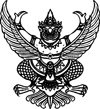 ประกาศ องค์การบริหารส่วนตำบลช่อระกาเรื่อง สอบราคาจ้างโครงการก่อสร้างท่อลอดเหลี่ยม (Box Culvert) วังผักบุ้ง บ้านขามเวียน หมู่ที่  ๓ ********************                      องค์การบริหารส่วนตำบลช่อระกา  มีความประสงค์จะสอบราคาจ้างก่อสร้างท่อลอดเหลี่ยม             (Box Culvert )  ราคากลางของงานก่อสร้างในการสอบราคาครั้งนี้เป็นเงินทั้งสิ้น   ๔๖๐,๕๐๐.-บาท                          (-สี่แสนหกหมื่นห้าร้อยบาทถ้วน-)                             ผู้มีสิทธิเสนอราคาจะต้องมีคุณสมบัติ ดังต่อไปนี้                   ๑. เป็นผู้มีอาชีพรับจ้างงานที่สอบราคาจ้าง ซึ่งมีผลงานก่อสร้างประเภทเดียวกัน ในวงเงินไม่น้อยกว่า  ๒๓๐,๒๕๐.- บาท
                   ๒. ไม่เป็นผู้ที่ถูกระบุชื่อไว้ในบัญชีรายชื่อผู้ทิ้งงานของทางราชการและได้แจ้งเวียนชื่อแล้ว
                   ๓. ไม่เป็นผู้ได้รับเอกสิทธิ์หรือความคุ้มกัน ซึ่งอาจปฏิเสธไม่ยอมขึ้นศาลไทย เว้นแต่รัฐบาลของผู้เสนอราคาได้มีคำสั่งให้สละสิทธิ์ความคุ้มกันเช่นว่านั้น
                   ๔. เป็นผู้ที่ผ่านการคัดเลือกผู้มีคุณสมบัติเบื้องต้นในการจ้างขององค์การบริหารส่วนตำบลช่อระกา
                   ๕. ไม่เป็นผู้มีผลประโยชน์ร่วมกันกับผู้เสนอราคารายอื่นที่เข้าเสนอราคาให้แก่องค์การบริหารส่วนตำบลช่อระกา ณ  วันประกาศสอบราคา หรือไม่เป็นผู้กระทำการอันเป็นการขัดขวางการแข่งขันราคาอย่างเป็นธรรมในการสอบราคาจ้างครั้งนี้          กำหนดดูสถานที่ก่อสร้างในวันที่ ๒๓ พฤษภาคม  ๒๕๕๖  ตั้งแต่เวลา  ๑๓.๓๐ น. ถึง เวลา ๑๔.๐๐ น.   ณ บ้านขามเวียน หมู่ที่  ๓            กำหนดยื่นซองสอบราคา ในวันที่  ๑๐ - ๒๓ พฤษภาคม  ๒๕๕๖  ที่ทำการองค์การบริหารส่วนตำบลช่อระกา และในวันที่  ๒๗  พฤษภาคม  ๒๕๕๖  ศูนย์ข้อมูลข่าวสารการจัดซื้อจัดจ้างอำเภอบ้านเหลื่อม  เวลา ๐๘.๓๐ น. ถึงเวลา ๑๖.๓๐ น.               กำหนดเปิดซองใบเสนอราคาในวันที่  ๒๘  พฤษภาคม  ๒๕๕๖ ตั้งแต่เวลา ๑๐.๓๐ น. เป็นต้นไป           ผู้สนใจติดต่อขอซื้อเอกสารราคาชุดละ ๒,๐๐๐.-บาท  ได้ที่องค์การบริหารส่วนตำบลช่อระกาในวันที่  ๑๐ -๒๓  พฤษภาคม  ๒๕๕๖  และวันที่  ๒๗  พฤษภาคม  ๒๕๕๖ ณ.ศูนย์ข้อมูลข่าวสารการจัดซื้อจัดจ้างอำเภอบ้านเหลื่อม  เวลา ๐๘.๓๐ น. ถึงเวลา ๑๖.๓๐ น.     ดูรายละเอียดได้ที่เว็บไซต์   www.chaoraka.go.th    หรือสอบถามทางโทรศัพท์หมายเลข  ๐-๔๔๗๕-๖๒๘๕  ในวันและเวลาราชการ                                                                          ประกาศ ณ วันที่ ....๑๐.....พฤษภาคม........๒๕๕๖.....